Short Paper TitleAuthor 11, Author 22, Author 32 and Author 43 (e.g., Sampaio, N.)1: Affiliation Department, University, Country2: Affiliation Department, University, Country3: Affiliation Department, University, CountryAbstract It should be between 150 and 200 words long, summarizing the main idea of the problem or research question, what methodology was used and what the main findings were.  Add text Add text Add text Add text Add text Add text Add text Add text Add text Add text Add text Add text Add text Add text Add text Add text Add text Add text Add text Add text Add text Add text Add text Add text Add text Add text Add text Add text Add text Add text Add text Add text Add text Add text Add text Add text Add text Add text Add text Add text Add text Add text Add text Add text Add text Add text Keywords: List here at most 5 keywords of your research  Following content must be between 3000 and 6000 words plus tables, charts and figures.IntroductionIt includes statistics, justification and motivation about the study. It must contain goal, research question and scope of the research. You should provide an overview of the methodology and the main findings.Add text Add text Add text Add text Add text Add text Add text Add text Add text Add text Add text Add text Add text Add text Add text Add text Add text Add text Add text Add text Add text Add text Add text Add text Add text Add text Add text Add text Add text Add text Add text Add text Add text Add text Add text Add text Add text Add text Add text Add text Add text Add text Add text Add text Add text Add textLiterature reviewIt describes the state-of-the-art body and analyzes the most representative studies related to the research project. It must include a summary of methodological and practical gaps identified by authors that clearly positions the main contribution of the research.Add text Add text Add text Add text Add text Add text Add text Add text Add text Add text Add text Add text Add text Add text Add text Add text Add text Add text Add text Add text Add text Add text Add text Add text Add text Add text Add text Add text Add text Add text Add text Add text Add text Add text Add text Add text Add text Add text Add text Add text Add text Add text Add text Add text Add text Add textMethodology and proceduresThis section provides a description of the theoretical framework you applied to do research, the main methods and techniques used to collect data, perform analysis, etc. Please number formulas to ease explanation elsewhere in the manuscript by citing the numbers of equations, inequalities, etc.Add text Add text Add text Add text Add text Add text Add text Add text Add text Add text Add text Add text Add text Add text Add text Add text Add text Add text Add text Add text Add text Add text Add text Add text Add text Add text Add text Add text Add text Add text Add text Add text Add text Add text Add text Add text Add text Add text Addtext Add text Add text Add text Add text Add text Add text Add text Add text Add text Add text AddResults and discussionPlease explain in detail your results and discuss main findings, recommendations, managerial insights and most important methodological results. Make use of graphs and tables to ease explanation wherever is needed. Add text Add text Add text Add text Add text Add text Add text Add text Add text Add text Add text Add text Add text Add text Add text Add text Add text Add text Add text Add text Add text Add text Add text Add text Add text Add text Add text Add text Add text Add text Add text Add text Add text Add text Add 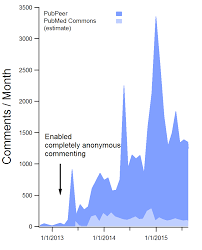 Figure 1. Xxxxxx xxxxxConclusions and future researchPlease add your main conclusions here and future research venuesAdd text Add text Add text Add text Add text Add text Add text Add text Add text Add text Add text Add text Add text Add text Add text Add text Add text Add text Add text Add text Add text Add text Add text Add text Add text Add text Add text Add text Add text Add text Add text Add text Add text Add textAcknowledgements (optional)Include grants, acknowledgements to people, institutions, etc.Add text Add text Add text Add text Add text Add text Add text Add text Add text Add text Add text Add text Add text Add text Add text Add text Add text Add text Add text Add text Add text Add text Add text Add text Add text Add text Add text Add text Add text Add text Add text Add text Add text Add textReferencesUse Reference Style ‘Science’ and follow APA rules on your citations and references.Appendices (optional)Add all supplementary material such as extended formulations, theorems, proofs, raw data, experiments, nomenclature in this section. The paper must be 5 to 7 pages long including tables, charts and figures. The file size must be no more than 10MB.